ALENA SHCHELOKOVA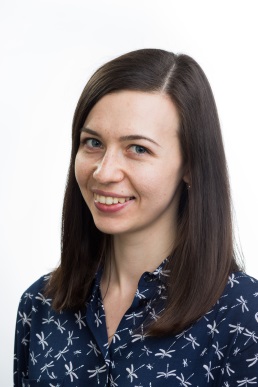 https://metalab.ifmo.ru/people/~shchelokova
My principal research interests are in the field of applied electromagnetics and photonics with the focus on the investigation and development of novel devices based on metamaterials, particularly applicable for medical imaging. I have authored and co-authored more than 20 scientific contributions published in peer-reviewed journal papers and conference proceedings. I have won several international and local awards, including an SPIE Educational Scholarship, the ISMRM Research Exchange Program and Russian Federation President Scholarship to study abroad. I also contribute to the organization of several annual international conferences and give lectures to senior pupils and Master students.EDUCATION BACKGROUNDADDITIONAL EDUCATIONEMPLOYMENT HISTORYLIST OF PUBLISHED AND ACCEPTED JOURNAL PAPERS14. Near-field imaging of spin-locked edge states in all-dielectric topological metasurfaces
A. Slobozhanyuk, A. V. Shchelokova, X. Ni, S. H. Mousavi, D. A. Smirnova, P. A. Belov, A.
Alù, Y. S. Kivshar, A. B. Khanikaev, Appl. Phys. Lett., 114, 31103 (2019) [DOI: 10.1063/1.5055601] [IF: 3.411, SJR: 1.132]13. Volumetric Wireless Coil Based on Periodically Coupled Split-Loop Resonators for Clinical Wrist ImagingA.V. Shchelokova, C.A.T. van den Berg, D.A. Dobrykh, S.B. Glybovski, M.A. Zubkov, E.A. Brui, D.S. Dmitriev, A.V. Kozachenko, A.Y. Efimtcev, A.V. Sokolov, V.A. Fokin, I.V. Melchakova, P.A. Belov, Magn. Reson. Med., 80, 1726–1737 (2018)[DOI: 10.1002/mrm.27140] [IF: 4.082, SJR: 1.867]12. Mode hopping in arrays of resonant thin wires over a dielectric interfaceS. Kosulnikov, V. Zalipaev, A. Shchelokova, I. Melchakova, S. Glybovski, A. Slobozhanyuk, P. Belov Phys. Rev. B, 98, 174302 (2018)[DOI: 10.1103/PhysRevB.98.174302] [IF: 3.813, SJR: 1.939]11. Magnetic resonance spectroscopy at 1.5 T with a hybrid metasurfaceE. A. Brui, A. V. Shchelokova, A. V. Sokolov, A. P. Slobozhanyuk, A. E. Andreychenko, V. A. Fokin, P. A. Belov, I. V. Melchakova
JETP Letters, 108 (6), 423-427, (2018)[DOI: 10.1134/S0370274X18180157][IF: 1.363, SJR: 0.844]10. A new quadrature annular resonator for 3 T MRI based on artificial-dielectricsA. A. Mikhailovskaya, A. V. Shchelokova, D. A. Dobrykh, I. V. Sushkov, A. P. Slobozhanyuk, A. WebbJ. Magn. Reson., 291, 47-52, (2018) [DOI: 10.1016/j.jmr.2018.04.010][IF: 2.586, SJR: 1.182]Locally enhanced image quality with tunable hybrid metasurfaces
A.V. Shchelokova, A.P. Slobozhanyuk, I.V. Melchakova, S.B. Glybovski, A.G. Webb, Y.S. Kivshar, P.A. Belov, Phys. Rev. Appl., 9, 014020 (2018)
[DOI: 10.1103/PhysRevApplied.9.014020][IF: 4.808, SJR: 2.072]Impact of wire metasurface eigenmode on the sensitivity enhancement of MRI systemA.V. Shchelokova, E.I. Kretov, A.P. Slobozhanyuk, Appl. Phys. Lett., 112, 033501 (2018)[DOI: 10.1063/1.5013319][IF: 3.411, SJR: 1.132]Experimental investigation of a metasurface resonator for in vivo imaging at 1.5 T A.V. Shchelokova, A.P. Slobozhanyuk, P. de Bruin, I. Zivkovic, E. Kallos, P.A. Belov, A. Webb, J. Magn. Reson., 286, 78-81 (2018)  [DOI: 10.1016/j.jmr.2017.11.013] [IF: 2.586, SJR: 1.182]Adjustable subwavelength metasurface-inspired resonator for magnetic resonance imaging
E.A. Brui, A.V. Shchelokova, M. Zubkov, I.V. Melchakova, S.B. Glybovskiy, A.P. Slobozhanyuk,Phys. Status Solidi A, 1700788 (2018) 
[DOI: 10.1002/pssa.201700788] [IF: 1.775, SJR: 0.69]Experimental realization of invisibility cloaking
A.V. Shchelokova, I.V. Melchakova, A.P. Slobozhanyuk, E.A. Yankovskaya, C.R. Simovski, P.A. Belov, Phys. Usp., 58(2), 167-190 (2015)  
[DOI: 10.3367/UFNe.0185.201502e.0181] [IF: 2.606, SJR: 0.841]Magnetic topological transition in transmission line metamaterials
A.V. Shchelokova, D.S. Filonov, P.V. Kapitanova, P.A. Belov, Phys. Rev. B, 90, 115155 (2014) 
[DOI: 10.1103/PhysRevB.90.115155] [IF: 3.813, SJR: 1.939]Effects of discreteness in the Green's function of a hyperbolic medium
A.V. Shchelokova, A.N. Poddubny, P.A. Belov, Phys. Rev. A, 90, 023854 (2014) 
[DOI: 10.1103/PhysRevA.90.023854] [IF: 2.991, SJR: 1.647]Implementations and practical applications of hyperbolic metamaterials (in Russian)
A.V. Shchelokova, P.V. Kapitanova, P.A. Belov
Scientific and Technical Journal of Information Technologies, Mechanics and Optics, 2, 23-31 (2014) [http://ntv.ifmo.ru/en/article/9370/metody_realizacii_i_prakticheskoe_primenenie_giperbolicheskih_metamaterialov.htm]Hyperbolic transmission-line metamaterials
A.V. Chshelokova, P.V. Kapitanova, A.N. Poddubny, D.S. Filonov, A.P. Slobozhanyuk, Y.S. Kivshar, P.A. Belov, J. Appl. Phys., 112, 073116 (2012) 
[DOI: 10.1063/1.4758287] [IF: 2.185, SJR: 0.773]LIST OF REFEREED PROCEEDINGS AND ORAL PRESENTATIONS15. In Vivo Magnetic Resonance Imaging of Human Knee with Metasurface A. V. Shchelokova, A. P. Slobozhanyuk, S. Saha, I. Sotiriou, M. Koutsoupidou, G. Palikaras, E. Kallos, P. A. Belov, A. Webb  Progress In Electromagnetics Research Symposium - Spring (PIERS), 2017[DOI: 10.1109/PIERS.2017.8262393]14. Metasurface-based wireless coils for magnetic resonance imagingA.V. Shchelokova, D.A. Dobrykh, A.P. Slobozhanyuk, S.B. Glybovski, M.A. Zubkov, E.A. Brui, I.V. Melchakova, P.A. Belov 
2017 IEEE International Conference on Microwaves, Antennas, Communications and Electronic Systems (2017) [DOI: 10.1109/COMCAS.2017.8244854]13. A metasolenoid-like resonator for MRI applicationsA.V. Shchelokova, D.A. Dobrykh, S.B. Glybovski , I.V. Melchakova, P.A. Belov
Engineered Materials Platforms for Novel Wave Phenomena (Metamaterials), 2017 11th International Con, 82-84 (2017) 
[DOI: 10.1109/MetaMaterials.2017.8107846]12. Enhancement of magnetic resonance imaging with metasurfaces: From concept to human trials 
A. Shchelokova, R. Schmidt, A. Slobozhanyuk, T. Kallos, A. Webb, P. A. Belov
Proc. of 11th International Congress on Engineered Materials Platforms for Novel Wave Phenomena (2017) [DOI: 10.1109/MetaMaterials.2017.8107800]Tunable hybrid metasurfaces for MRI applications
A.V. Shchelokova, A.P. Slobozhanyuk, I.V. Melchakova, S.B. Glybovski, A.G. Webb, Y.S. Kivshar, P.A. Belov
AIP Conference Proceedings, 1874, 30033 (2017) 
[DOI: 10.1063/1.4998062] [SJR: 0.163]Safety Aspects of the Metamaterial Resonator for Application in Magnetic Resonance ImagingA.V. Shchelokova, A.P. Slobozhanyuk, S.B. Glybovski, I.V. Melchakova, P.A. Belov2016 IEEE International Symposium on Antennas and Propagation (APSURSI), 1397-1398 (2016)[DOI: 10.1109/APS.2016.7696405]9. Advanced electromagnetic materials for magnetic resonance imaging
A. P. Slobozhanyuk, A. V. Shchelokova, P. A. Belov
IEEE Radio and Antenna Days of the Indian Ocean (RADIO)(2016) 
[DOI: 10.1109/RADIO.2016.7772007]8. Usage of meta-resonators for improvement of magnetic resonance imaging
A.V. Shchelokova, A.N. Poddubny, A.P. Slobozhanyuk
Days on Diffraction (DD), 1-3 (2015) 
[DOI: 10.1109/DD.2015.7354880]Annular wire metamaterial resonators for Magnetic Resonance Imaging
A.V. Shchelokova, A.P. Slobozhanyuk, I.V. Melchakova, A.N. Poddubny, Yu.S. Kivshar, P.A. Belov, A.J.E. Raaijmakers, C.A.T. van den Berg
Microwave and Optoelectronics Conference (IMOC), 2015 SBMO/IEEE MTT-S International, 1-3 (2015)[DOI: 10.1109/IMOC.2015.7369199] Capacitively-loaded metasurfaces and their application in magnetic resonance imaging
S.B. Glybovski, A.V. Shchelokova, A.V. Kozachenko, A.P. Slobozhanyuk, I.V. Melchakova, P.A. Belov, A.V. Sokolov, A.Yu. Efimtcev, V.A. Fokin
Radio and Antenna Days of the Indian Ocean (RADIO), 1-2 (2015) 
[DOI: 10.1109/RADIO.2015.7323400]Transmission-Line Metamaterials with Topological Transitions A.V. Shchelokova, D.S. Filonov, P.V. Kapitanova, A.N. Poddubny, P.A. Belov, Y.S. KivsharRadio and Antenna Days of the Indian Ocean (RADIO) 2014, 07.04.14-10.04.14, Mauritius .Discrete Ripples in Green Function of Hyperbolic Medium A.V. Shchelokova, A.N. Poddubny, P.A. BelovDays on Diffraction’2014, 26.05.14-30.05.14, St. Petersburg, Russia.3. Hyperbolic Metamaterials with Topological Transitions A. V. Chshelokova, D. S. Filonov, P. V. Kapitanova, A. N. Poddubny, A. P. Slobozhanyuk, Yu. S. Kivshar, P. A. BelovDays on Diffraction’2013, 27.05.13-31.05.13, St. Petersburg, Russia.2. Modeling of hyperbolic metamaterials with two-dimensional transmission lines
A.V. Chshelokova, P.V. Kapitanova, A.N. Poddubny, P.A. Belov, Y.S. Kivshar
Microwave Integrated Circuits Conference (EuMIC), 838-840 (2012)  [http://ieeexplore.ieee.org/document/6483931/]Hyperbolic Metamaterials formed by artificial transmission lines A.V. Chshelokova, P.V. Kapitanova, A.N. Poddubny, P.A. Belov, Y.S. KivsharDays on Diffraction’2012, 28.05.12-01.06.12, St. Petersburg, Russia.PATENTSPatent for utility model №183997, ‘RF coil for magnetic resonance imaging’, the authors A.P. Slobozhanyuk, A.V. Shchelokova, S.B. Glybovski, A.A. Hurshkainen, P.A. Belov, M.R.B. Abdeddaim, S. Enoch, A.V. Nikulin (2018) https://patents.google.com/patent/RU183997U1/ru SCHOLARSHIPS/FELLOWSHIPS/AWARDS22. St. Petersburg Government Fellowship for Ph.D. students (Russia, 2018)21. The IEEE Photonics Society 2018 Graduate Student Fellowship (USA, 2018)20. Best Student Paper Award (Second Prize) for the paper ‘Metasurfaces for Improvement Magnetic Resonance Imaging Characteristics: Novel Designs and In Vivo Studies’ at the Progress In Electromagnetics Research Symposium (PIERS 2018), 01-04 August 2018, Japan.19. The ISMRM Magna Cum Laude Merit Award for work entitled ‘Demonstration of a new volumetric wireless coil for extremities imaging’ presented at the Joint Annual Meeting ISMRM-ESMRMB, 16-21 June 2018, Paris, France. 18. ISMRM Research Exchange Grant (US$ 5,000; 2018): research traineeship in Leiden University Medical Centre for the period of three months.17. ISMRM Educational Stipend and conference fee grant for students on joint Annual Meeting ISMRM-ESMRMB, 16-21 June 2018, Paris, France.16. Physical Review Journals Best Poster Award for work entitled ‘A Metasolenoid-like Resonator for MRI Applications’ presented at the 11th International Congress on Engineered Material Platforms for Novel Wave Phenomena – Metamaterials' 2017, 28-31 August 2017, Marseille, France.15. The ISMRM Summa Cum Laude Merit Award for work entitled ‘Wireless coil based on meta technologies for MRI implementations’ presented at the ISMRM 25th Annual Meeting, 22-27 April 2017, Honolulu, USA.14. ISMRM Educational Stipend and conference fee grant for students on ISMRM 25th Annual Meeting & Exhibition, 22-27 April 2017, Honolulu, USA.13. Russian Federation President Scholarship to study abroad (US$ 11,350; Russia, 2016): research traineeship in Australian National University, Canberra for the period of six months. 12. State Scholarship (Russia, September 2014 – August 2018).11. Best Student Paper Award (Third Prize) for the paper ‘Annular Wire Metamaterial Resonators for Magnetic Resonance Imaging’ at the International Microwave and Optoelectronic conference (IMOC 2015), 03-06 November 2015, Brazil.10. Best Student Paper Award (First Prize) for the paper ‘Transmission-line metamaterials with topological transitions’ at the International conference Radio and Antenna Days of the Indian Ocean (RADIO 2014), 07-10 April 2014, Mauritius.9.Travel grant for students on EUPROMETA – 24th Doctoral School on Metamaterials, 24-27 March 2014, Rome, Italy.8.Travel and conference fee grant for students on 42nd European Microwave Conference (Amsterdam 2012, The Netherlands)7. Russian Federation President Scholarship for students 2013 (Russia, Sept. 2013 – Aug. 2014)6. SPIE Optics & Photonics Education Scholarship 2013 (USA, 2013)5. ‘Dynasty’ Foundation Scholarship for students 2013 (Russia, Jan. 2013 – Dec. 2014)4. Best Student Paper Award at the ‘Photonics and Optical Information Technologies’ workshop of the ‘I Russian Congress of young scientists’ (Russia, 2012).3. ITMO University Distinguished Bachelor's Thesis Award in the Physical Sciences/Engineering (Russia, 2012).2. ITMO University scholarship for excellent achievement in scientific research (Russia, Sept. 2012 – Dec. 2013)1. St. Petersburg Government Scholarship (Russia, Sept. 2010- Jun. 2011)MEMBERSHIPSTEACHING AND SUPERVISING EXPERIENCEREFERENCES:Prof. Pavel A. Belov, Dean of Physics and Engineering Faculty,Head of Department of Nanophotonics and Metamaterials,Head of Metamaterials Laboratory http://metalab.ifmo.ruITMO University, Kronverkskiy pr. 49, 197101, St. Petersburg, RussiaPhone: +7 963 3222320, E-mail: belov@metalab.ifmo.ru​LANGUAGESRussian: native speakerEnglish: upper intermediateDate of birth: 29 January 1991K. Zaslonova st. 9/29, St. Petersburg, 191119, Russian FederationMobile phone: +7 911 014 83 82a.schelokova@metalab.ifmo.ruName of organization: Saint Petersburg National Research University of Information Technologies, Mechanics and Optics (ITMO University)Contact data: 49 Kronverkskiy av., Saint Petersburg, 197101, Russian Federation Website: http://en.ifmo.ru/
Title of qualification: Ph.D. in PhysicsTitle of thesis: Metasurfaces for controlling near electromagnetic fields with particular applications for magnetic resonance imagingGraduation date: 18.12.2018September 2014 – August 2018Name of organization: ITMO UniversityTitle of qualification: MSc in Photonics and Optical Informatics (cum laude)Title of thesis: Investigation of hyperbolic metamaterials based on two-dimensional transmission linesSeptember 2012 – June 2014Name of organization: ITMO UniversityTitle of qualification: BSc in Photonics and Optical Informatics (cum laude)Title of graduation work: Modeling of hyperbolic media using artificial transmission linesSeptember 2008 – June 2012Research Traineeship at the Leiden University Medical Center research topic ‘Body array coil based on novel materials for ultra-high field MRI’under supervision of Prof. Andrew WebbJanuary 9 –April 5, 2019 Leiden, the NetherlandsResearch Traineeship at the Nonlinear Research Centre of Australian National University research topic ‘Nonlinear metasurface for applications in magnetic resonance imaging’under supervision of Prof. Ilya ShadrivovNovember 14 –December 17, 2017 Canberra, AustraliaEducational intensive courses within ISMRM 25th Annual Meeting & Exhibition (7.5 hours)‘Physics for Physicists’ & ‘MR Systems Engineering’organized by The International Society for Magnetic Resonance in MedicineApril 22, 2017
Honolulu, USAResearch Traineeship at the Nonlinear Research Centre of Australian National University research topic ‘Study of metasurfaces for controlling near electromagnetic fields with particular applications for magnetic resonance imaging’under supervision of Prof. Ilya ShadrivovOctober 14, 2016 –April 9, 2017Canberra, AustraliaPre-EUC Compact Seminar‘Measurement meets Simulation’organized by CST-Computer Simulation TechnologyApril 27, 2015Darmstadt, GermanyEducational and Research Traineeship at the Department of Radiotherapy, University Medical Centre Utrechteducational topic ‘Basics of MRI’research topic ‘Switchable Dipole Antenna for 7 T MRI machine’under supervision of Dr. Ir. Nico van den Berg and Dr. Alexander RaaijmakersJuly 26 – August 23,2014Utrecht, NetherlandsEUPROMETA – 24th Doctoral School on Metamaterials ‘Metamaterials for microwave components and systems’organized by ‘Roma Tre’ University and METAMORPHOSE VI AISBLMarch 24-27, 2014  Rome, ItalyIntensive course ‘MRI Safety and Numerical Simulation’organized by Dr. Mikhail Kozlov, MRComp and ITMO UniversityOctober 28-30, 2013St. Petersburg, Russia16th European Doctoral School on Metamaterials‘Bringing gain to metamaterials’operated by the Metamorphose Virtual Institute held in conjunction with the
Metamaterials 2010 Congress and co-organized with the Karlsruhe School of Optics & Photonics (KSOP)September 17-18, 2010 Karlsruhe, GermanyTitle:  Research Fellow
Work place: The International Research Centre for Nanophotonics and Metamaterials, ITMO UniversityContact data: 14 Birjevaja line V.O., Saint Petersburg, 199034, Russian FederationMain activities and responsibilities: experimental and numerical studies of hyperbolic metamaterials, wire metamaterials and metamaterials for Magnetic Resonance Imaging. March 2010 – present timeA trainee member of the International Society for Magnetic Resonance in Medicine (ISMRM)https://www.ismrm.org/ID: 850832017 – present timeA student member of The International Society for Optics and Photonics (SPIE)http://spie.org/?SSO=1ID: 35199152013 – 2018A student member of The Institute of Electrical and Electronics Engineers (IEEE) https://www.ieee.org/index.html?WT.mc_id=head_bmID: 912473252011 – 2018Lecture on Invisibility and cloaking within the course Metamaterials (Master's degree program ‘Nanophotonics and Metamaterials’, ITMO University)February 2016 Lectures on Scientific career (Business ethics) within the course Metamaterials (Master's degree program ‘Nanophotonics and Metamaterials’, ITMO University)fall semester of 2015, 2016Supervising of MSc student Anna Mikhailovskaya (https://metalab.ifmo.ru/people/~mikhailovskaya) Research topic: ‘New hybrid radio-frequency devices based on metamaterials and high permittivity materials for magnetic resonance imaging’December 2016–present time